В соответствии с Решением Окружного Совета депутатов ГО «Жатай»    №46-1 от 22.12.17 «Об утверждении бюджета Городского округа «Жатай» на 2018 и плановый период 2019-2020 годов», Решением Окружного Совета депутатов ГО «Жатай» «О внесении изменений и дополнений в решение Окружного Совета депутатов ГО «Жатай»  № 33-3 от 20 декабря 2016г. «Об утверждении бюджета Городского округа «Жатай»  на 2017 год и плановый период 2018-2019 годов»», с Распоряжением главы Окружной Администрации ГО «Жатай» №1721р от 29.12.2017г. «Об уточнении бюджетной росписи на 2017 год»  и на основании Порядка разработки, утверждения и реализации  муниципальных программ Городского округа «Жатай», утвержденного Постановлением Главы Окружной Администрации ГО «Жатай» №170 от 16.09.2016 года:Внести в Муниципальную программу «Энергосбережение и повышение энергетической эффективности в Городском округе «Жатай» на 2017-2020 годы», утвержденную Постановлением Главы Городского округа «Жатай» за № 38-г от 10 августа 2017г. следующие изменения:«Паспорт программы» графу два, строку номер восемь «Финансовое          обеспечение Программы» изложить в следующей редакции:Общий объем финансирования 107,74 млн. рублей,в том числе:По тексту в пункте «I.5. Ресурсное обеспечение Программы» слова              «Общий объем финансирования программных мероприятий за 2017-2020 гг.        составит 125,34 млн.руб. в т.ч. из республиканского бюджета – 25,46 млн.руб., из        муниципального  бюджета – 20,75 млн.руб. и внебюджетных  источников – 79,13        млн.руб.» заменить словами  «Общий объем финансирования программных        мероприятий за 2017-2020 гг. составит 107,74 млн.руб. в т.ч. из республиканского        бюджета – 12,11 млн.руб., из муниципального  бюджета – 16,5 млн.руб. и        внебюджетных источников – 79,13 млн.руб.»   Приложение №1 к Программе изложить в редакции согласно приложению №1 к           настоящему постановлению.Приложение №1.1 к Программе изложить в редакции согласно приложению №2 к         настоящему постановлению. Приложение №3 к Программе изложить в редакции согласно приложению №3 к         настоящему постановлению. Опубликовать настоящее постановление в официальных источниках опубликования.Контроль за выполнением настоящего постановления оставляю за собой.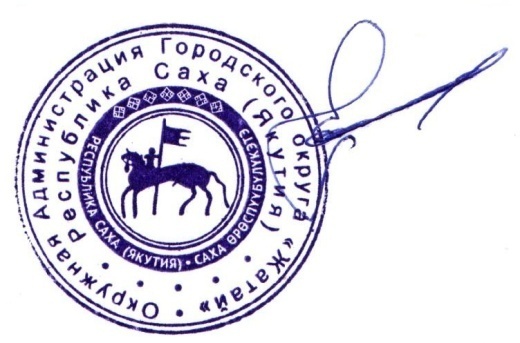           Глава                                                                          А.Е. КистенёвРеспублика Саха (Якутия)Окружная Администрация Городского округа  "Жатай"ПОСТАНОВЛЕНИЕ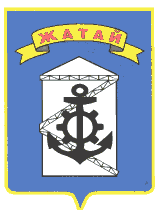 Саха θрθспyyбyлyкэтэ"Жатай" Куораттаађы уокуругун Уокуруктаађы  ДьаhалтатаУУРААХ «9» февраля 2018 г.   №14-г «9» февраля 2018 г.   №14-г «9» февраля 2018 г.   №14-гО внесении изменений в муниципальную программу «Энергосбережение и повышение энергетической эффективности Городского округа «Жатай» на 2017-2020 годы»2017 год2018 год2019 год2020 год2017-2020 годы-всего2017 год2018 год2019 год2020 год2017-2020 годы-всегоВсего по Программе58,9314,418,1516,26107,74в том числе:муниципальный бюджет2,52,65,75,716,5республиканский бюджет4,64,52,450,5612,11внебюджетные источники51,837,310,010,079,13Приложение №1Приложение №1к Постановлению ОА ГО "Жатай"№ 14-г от 9 февраля 2018г.к Постановлению ОА ГО "Жатай"№ 14-г от 9 февраля 2018г.к Постановлению ОА ГО "Жатай"№ 14-г от 9 февраля 2018г.к Постановлению ОА ГО "Жатай"№ 14-г от 9 февраля 2018г.План реализации мероприятий муниципальной программыПлан реализации мероприятий муниципальной программыПлан реализации мероприятий муниципальной программыПлан реализации мероприятий муниципальной программыПлан реализации мероприятий муниципальной программыПлан реализации мероприятий муниципальной программыПлан реализации мероприятий муниципальной программыПлан реализации мероприятий муниципальной программыПлан реализации мероприятий муниципальной программыПлан реализации мероприятий муниципальной программыПлан реализации мероприятий муниципальной программыПлан реализации мероприятий муниципальной программыПлан реализации мероприятий муниципальной программыПлан реализации мероприятий муниципальной программы(тыс. рублей)N п/пНаименование мероприятийСроки реализацииВсего финансовых средствв том числе по источникам финансированияв том числе по источникам финансированияв том числе по источникам финансированияв том числе по источникам финансированияОтветственный исполнительN п/пНаименование мероприятийСроки реализацииВсего финансовых средствФедеральный бюджетБюджет РС(Я)Бюджет                             ГО "Жатай"Внебюджетные источникиОтветственный исполнитель123456789N.Цель: Реализация положений Федерально закона от 23 ноября 2009 года № 261-ФЗ "Об энергосбережении и повышении энергетической эффективности и о внесении изменений в отдельные законодательные акты Российской Федерации"2017-2020 гг.Ведущий специалист отдела ЖКХ Яныгин Дмитрий Александрович2016 год - отчётные данные38 617,4414 137,732 917,9721 561,74Ведущий специалист отдела ЖКХ Яныгин Дмитрий Александрович2017 год58 932,734 593,202 509,0051 830,53Ведущий специалист отдела ЖКХ Яныгин Дмитрий Александрович2018 год14 390,004 500,002 590,007 300,00Ведущий специалист отдела ЖКХ Яныгин Дмитрий Александрович2019 год18 150,002 450,005 700,0010 000,00Ведущий специалист отдела ЖКХ Яныгин Дмитрий Александрович2020 год16 265,00565,005 700,0010 000,00Ведущий специалист отдела ЖКХ Яныгин Дмитрий АлександровичN. 1.Задача № 1. Проведение мероприятий по энергосбережению и повышению энергетической эффективности2017-2020 гг.Ведущий специалист отдела ЖКХ Яныгин Дмитрий Александрович2016 год - отчётные данные17 055,7014 137,732 917,97Ведущий специалист отдела ЖКХ Яныгин Дмитрий Александрович2017 год7 102,204 593,202 509,00Ведущий специалист отдела ЖКХ Яныгин Дмитрий Александрович2018 год7 090,004 500,002 590,00Ведущий специалист отдела ЖКХ Яныгин Дмитрий Александрович2019 год8 150,002 450,005 700,00Ведущий специалист отдела ЖКХ Яныгин Дмитрий Александрович2020 год6 265,00565,005 700,00Ведущий специалист отдела ЖКХ Яныгин Дмитрий Александрович№ 1.1.Мероприятие № 1.  Энергосбережение и повышение энергоэффективности в системах наружного освещенияВедущий специалист отдела ЖКХ Яныгин Дмитрий Александрович2016 год - отчётные данныеВедущий специалист отдела ЖКХ Яныгин Дмитрий Александрович2017 годВедущий специалист отдела ЖКХ Яныгин Дмитрий Александрович2018 год200,00200,00Ведущий специалист отдела ЖКХ Яныгин Дмитрий Александрович2019 год350,00350,00Ведущий специалист отдела ЖКХ Яныгин Дмитрий Александрович2020 год315,00315,00Ведущий специалист отдела ЖКХ Яныгин Дмитрий Александрович№ 1.2.Мероприятие № 1.1. Подключение внутридворового освещения от жилых домов с заменой светильников на светодиодныеВедущий специалист отдела ЖКХ Яныгин Дмитрий Александрович2016 год - отчётные данныеВедущий специалист отдела ЖКХ Яныгин Дмитрий Александрович2017 год306,70306,70Ведущий специалист отдела ЖКХ Яныгин Дмитрий Александрович2018 год150,00150,00Ведущий специалист отдела ЖКХ Яныгин Дмитрий Александрович2019 годВедущий специалист отдела ЖКХ Яныгин Дмитрий Александрович2020 годВедущий специалист отдела ЖКХ Яныгин Дмитрий Александрович№ 1.3.Мероприятие № 1.2. Замена светильников уличного освещения на светодиодныеВедущий специалист отдела ЖКХ Яныгин Дмитрий Александрович2016 год - отчётные данныеВедущий специалист отдела ЖКХ Яныгин Дмитрий Александрович2017 год0,00Ведущий специалист отдела ЖКХ Яныгин Дмитрий Александрович2018 год350,00350,00Ведущий специалист отдела ЖКХ Яныгин Дмитрий Александрович2019 годВедущий специалист отдела ЖКХ Яныгин Дмитрий Александрович2020 годВедущий специалист отдела ЖКХ Яныгин Дмитрий Александрович№ 1.4.Мероприятие № 1.3. Наладка автоматического управления освещением с выводом на пульт управления в ЕДДСВедущий специалист отдела ЖКХ Яныгин Дмитрий Александрович2016 год - отчётные данныеВедущий специалист отдела ЖКХ Яныгин Дмитрий Александрович2017 год0,00Ведущий специалист отдела ЖКХ Яныгин Дмитрий Александрович2018 год0,00Ведущий специалист отдела ЖКХ Яныгин Дмитрий Александрович2019 год200,00200,00Ведущий специалист отдела ЖКХ Яныгин Дмитрий Александрович2020 год200,00200,00Ведущий специалист отдела ЖКХ Яныгин Дмитрий Александрович№ 1.5.Мероприятие № 1.4. Приобретение энергосберегающих ламп для бюджетной сферыВедущий специалист отдела ЖКХ Яныгин Дмитрий Александрович2016 год - отчётные данныеВедущий специалист отдела ЖКХ Яныгин Дмитрий Александрович2017 годВедущий специалист отдела ЖКХ Яныгин Дмитрий Александрович2018 год150,00150,00Ведущий специалист отдела ЖКХ Яныгин Дмитрий Александрович2019 годВедущий специалист отдела ЖКХ Яныгин Дмитрий Александрович2020 годВедущий специалист отдела ЖКХ Яныгин Дмитрий Александрович№ 1.6.Мероприятие № 2. Обслуживание узлов ввода в бюджетной сфереВедущий специалист отдела ЖКХ Яныгин Дмитрий Александрович2016 год - отчётные данныеВедущий специалист отдела ЖКХ Яныгин Дмитрий Александрович2017 год0,00Ведущий специалист отдела ЖКХ Яныгин Дмитрий Александрович2018 год0,00Ведущий специалист отдела ЖКХ Яныгин Дмитрий Александрович2019 год400,00400,00Ведущий специалист отдела ЖКХ Яныгин Дмитрий Александрович2020 год400,00400,00Ведущий специалист отдела ЖКХ Яныгин Дмитрий Александрович№ 1.7.Мероприятие № 3. Субсидия учреждениям бюджетной сферыВедущий специалист отдела ЖКХ Яныгин Дмитрий Александрович2016 год - отчётные данные323,30323,30Ведущий специалист отдела ЖКХ Яныгин Дмитрий Александрович2017 год604,20604,20Ведущий специалист отдела ЖКХ Яныгин Дмитрий Александрович2018 год700,00700,00Ведущий специалист отдела ЖКХ Яныгин Дмитрий Александрович2019 год1 000,001 000,00Ведущий специалист отдела ЖКХ Яныгин Дмитрий Александрович2020 год1 000,001 000,00Ведущий специалист отдела ЖКХ Яныгин Дмитрий Александрович№ 1.8.Мероприятие № 4. Приобретение и установка антивандальных энергосберегающих светильников в жилищном фондеВедущий специалист отдела ЖКХ Яныгин Дмитрий Александрович2016 год - отчётные данныеВедущий специалист отдела ЖКХ Яныгин Дмитрий Александрович2017 годВедущий специалист отдела ЖКХ Яныгин Дмитрий Александрович2018 годВедущий специалист отдела ЖКХ Яныгин Дмитрий Александрович2019 год350,00350,00Ведущий специалист отдела ЖКХ Яныгин Дмитрий Александрович2020 годВедущий специалист отдела ЖКХ Яныгин Дмитрий Александрович№ 1.9.Мероприятие № 5. Внедрение программы диспетчеризацииВедущий специалист отдела ЖКХ Яныгин Дмитрий Александрович2016 год - отчётные данныеВедущий специалист отдела ЖКХ Яныгин Дмитрий Александрович2017 год158,20158,20Ведущий специалист отдела ЖКХ Яныгин Дмитрий Александрович2018 год550,00400,00150,00Ведущий специалист отдела ЖКХ Яныгин Дмитрий Александрович2019 годВедущий специалист отдела ЖКХ Яныгин Дмитрий Александрович2020 годВедущий специалист отдела ЖКХ Яныгин Дмитрий Александрович№ 1.10.Мероприятие № 5.1. Передача данных телеметрии с тепловых узлов ж/д на пульт управленияВедущий специалист отдела ЖКХ Яныгин Дмитрий Александрович2016 год - отчётные данные86,1086,10Ведущий специалист отдела ЖКХ Яныгин Дмитрий Александрович2017 год86,1086,10Ведущий специалист отдела ЖКХ Яныгин Дмитрий Александрович2018 год100,00100,00Ведущий специалист отдела ЖКХ Яныгин Дмитрий Александрович2019 год100,00100,00Ведущий специалист отдела ЖКХ Яныгин Дмитрий Александрович2020 год100,00100,00Ведущий специалист отдела ЖКХ Яныгин Дмитрий Александрович№ 1.11.Мероприятие № 6. Софинансирование на реализацию мероприятий по энергосбережения в МКДВедущий специалист отдела ЖКХ Яныгин Дмитрий Александрович2016 год - отчётные данныеВедущий специалист отдела ЖКХ Яныгин Дмитрий Александрович2017 год0,00Ведущий специалист отдела ЖКХ Яныгин Дмитрий Александрович2018 год0,00Ведущий специалист отдела ЖКХ Яныгин Дмитрий Александрович2019 год1 000,001 000,00Ведущий специалист отдела ЖКХ Яныгин Дмитрий Александрович2020 год1 000,001 000,00Ведущий специалист отдела ЖКХ Яныгин Дмитрий Александрович№ 1.12.Мероприятие № 6.1. Утепление зданий МКД в рамках реализации республиканской субсидииВедущий специалист отдела ЖКХ Яныгин Дмитрий Александрович2016 год - отчётные данные11 025,8610 943,5982,27Ведущий специалист отдела ЖКХ Яныгин Дмитрий Александрович2017 годВедущий специалист отдела ЖКХ Яныгин Дмитрий Александрович2018 годВедущий специалист отдела ЖКХ Яныгин Дмитрий Александрович2019 годВедущий специалист отдела ЖКХ Яныгин Дмитрий Александрович2020 годВедущий специалист отдела ЖКХ Яныгин Дмитрий Александрович№ 1.13.Мероприятие № 6.2. Проектирование и монтаж ИТП в МКДВедущий специалист отдела ЖКХ Яныгин Дмитрий Александрович2016 год - отчётные данные5 175,443 194,141 981,30Ведущий специалист отдела ЖКХ Яныгин Дмитрий Александрович2017 год4 201,704 201,70Ведущий специалист отдела ЖКХ Яныгин Дмитрий Александрович2018 год3 050,002 750,00300,00Ведущий специалист отдела ЖКХ Яныгин Дмитрий Александрович2019 год250,00250,00Ведущий специалист отдела ЖКХ Яныгин Дмитрий Александрович2020 год250,00250,00Ведущий специалист отдела ЖКХ Яныгин Дмитрий Александрович№ 1.14.Мероприятие № 6.3. Повышение тепловой защиты зданийВедущий специалист отдела ЖКХ Яныгин Дмитрий Александрович2016 год - отчётные данныеВедущий специалист отдела ЖКХ Яныгин Дмитрий Александрович2017 год1 196,701 196,70Ведущий специалист отдела ЖКХ Яныгин Дмитрий Александрович2018 год359,58359,58Ведущий специалист отдела ЖКХ Яныгин Дмитрий Александрович2019 годВедущий специалист отдела ЖКХ Яныгин Дмитрий Александрович2020 годВедущий специалист отдела ЖКХ Яныгин Дмитрий Александрович№ 1.15.Мероприятие № 6.4. Замена приборов отопленияВедущий специалист отдела ЖКХ Яныгин Дмитрий Александрович2016 год - отчётные данные147,00147,00Ведущий специалист отдела ЖКХ Яныгин Дмитрий Александрович2017 годВедущий специалист отдела ЖКХ Яныгин Дмитрий Александрович2018 годВедущий специалист отдела ЖКХ Яныгин Дмитрий Александрович2019 годВедущий специалист отдела ЖКХ Яныгин Дмитрий Александрович2020 годВедущий специалист отдела ЖКХ Яныгин Дмитрий Александрович№ 1.16.Мероприятие № 6.5. Установка водосчетчиковВедущий специалист отдела ЖКХ Яныгин Дмитрий Александрович2016 год - отчётные данные185,30185,30Ведущий специалист отдела ЖКХ Яныгин Дмитрий Александрович2017 год0,00Ведущий специалист отдела ЖКХ Яныгин Дмитрий Александрович2018 год180,42180,42Ведущий специалист отдела ЖКХ Яныгин Дмитрий Александрович2019 годВедущий специалист отдела ЖКХ Яныгин Дмитрий Александрович2020 годВедущий специалист отдела ЖКХ Яныгин Дмитрий Александрович№ 1.17.Мероприятие № 6.6. Замена деревянных окон на ПВХ в подъездах жилых домовВедущий специалист отдела ЖКХ Яныгин Дмитрий Александрович2016 год - отчётные данныеВедущий специалист отдела ЖКХ Яныгин Дмитрий Александрович2017 год391,50391,50Ведущий специалист отдела ЖКХ Яныгин Дмитрий Александрович2018 годВедущий специалист отдела ЖКХ Яныгин Дмитрий Александрович2019 годВедущий специалист отдела ЖКХ Яныгин Дмитрий Александрович2020 годВедущий специалист отдела ЖКХ Яныгин Дмитрий Александрович№ 1.18.Мероприятие № 7. Замена труб ППРВедущий специалист отдела ЖКХ Яныгин Дмитрий Александрович2016 год - отчётные данныеВедущий специалист отдела ЖКХ Яныгин Дмитрий Александрович2017 годВедущий специалист отдела ЖКХ Яныгин Дмитрий Александрович2018 год1 000,001 000,00Ведущий специалист отдела ЖКХ Яныгин Дмитрий Александрович2019 год1 500,001 500,00Ведущий специалист отдела ЖКХ Яныгин Дмитрий Александрович2020 годВедущий специалист отдела ЖКХ Яныгин Дмитрий Александрович№ 1.19.Мероприятие № 8 Организация, проведение и участие в мероприятиях по энергосбережениюВедущий специалист отдела ЖКХ Яныгин Дмитрий Александрович2016 год - отчётные данные112,70112,70Ведущий специалист отдела ЖКХ Яныгин Дмитрий Александрович2017 год157,10157,10Ведущий специалист отдела ЖКХ Яныгин Дмитрий Александрович2018 год300,00300,00Ведущий специалист отдела ЖКХ Яныгин Дмитрий Александрович2019 годВедущий специалист отдела ЖКХ Яныгин Дмитрий Александрович2020 годВедущий специалист отдела ЖКХ Яныгин Дмитрий Александрович№ 1.20.Мероприятие № 9 Проектирование и монтаж электронных узлов ввода на ГСКВедущий специалист отдела ЖКХ Яныгин Дмитрий Александрович2016 год - отчётные данныеВедущий специалист отдела ЖКХ Яныгин Дмитрий Александрович2017 годВедущий специалист отдела ЖКХ Яныгин Дмитрий Александрович2018 годВедущий специалист отдела ЖКХ Яныгин Дмитрий Александрович2019 год3 000,003 000,00Ведущий специалист отдела ЖКХ Яныгин Дмитрий Александрович2020 год3 000,003 000,00Ведущий специалист отдела ЖКХ Яныгин Дмитрий АлександровичN. Задача № 2. Повышение заинтересованности населения, руководителей предприятий и организаций в проведении энергосберегающих мероприятий2017-2020 гг.Ведущий специалист отдела ЖКХ Яныгин Дмитрий Александрович2016 год - отчётные данные21 561,7421 561,74Ведущий специалист отдела ЖКХ Яныгин Дмитрий Александрович2017 год51 830,5351 830,53Ведущий специалист отдела ЖКХ Яныгин Дмитрий Александрович2018 год7 300,007 300,00Ведущий специалист отдела ЖКХ Яныгин Дмитрий Александрович2019 год10 000,0010 000,00Ведущий специалист отдела ЖКХ Яныгин Дмитрий Александрович2020 год10 000,0010 000,00Ведущий специалист отдела ЖКХ Яныгин Дмитрий Александрович№ 1.1.Мероприятие № 1 Проведение работ по капитальному ремонту МКД (ФКР)Ведущий специалист отдела ЖКХ Яныгин Дмитрий Александрович2016 год - отчётные данные13 561,7413 561,74Ведущий специалист отдела ЖКХ Яныгин Дмитрий Александрович2017 год46 830,5346 830,53Ведущий специалист отдела ЖКХ Яныгин Дмитрий Александрович2018 годВедущий специалист отдела ЖКХ Яныгин Дмитрий Александрович2019 годВедущий специалист отдела ЖКХ Яныгин Дмитрий Александрович2020 годВедущий специалист отдела ЖКХ Яныгин Дмитрий Александрович№ 1.2.Мероприятие № 2 Энергосбережение в предприятиях коммунального комплексаВедущий специалист отдела ЖКХ Яныгин Дмитрий Александрович2016 год - отчётные данные8 000,008 000,00Ведущий специалист отдела ЖКХ Яныгин Дмитрий Александрович2017 год5 000,005 000,00Ведущий специалист отдела ЖКХ Яныгин Дмитрий Александрович2018 год7 300,007 300,00Ведущий специалист отдела ЖКХ Яныгин Дмитрий Александрович2019 год10 000,0010 000,00Ведущий специалист отдела ЖКХ Яныгин Дмитрий Александрович2020 год10 000,0010 000,00Ведущий специалист отдела ЖКХ Яныгин Дмитрий АлександровичПриложение № 2Приложение № 2Приложение № 2Приложение № 2Приложение № 2к ПостановлениюОА ГО "Жатай" № 14-г от 9 февраля 2018г.к ПостановлениюОА ГО "Жатай" № 14-г от 9 февраля 2018г.к ПостановлениюОА ГО "Жатай" № 14-г от 9 февраля 2018г.к ПостановлениюОА ГО "Жатай" № 14-г от 9 февраля 2018г.к ПостановлениюОА ГО "Жатай" № 14-г от 9 февраля 2018г.к ПостановлениюОА ГО "Жатай" № 14-г от 9 февраля 2018г.к ПостановлениюОА ГО "Жатай" № 14-г от 9 февраля 2018г.
 Показатели для оценки реализации муниципальной программы
 Показатели для оценки реализации муниципальной программы
 Показатели для оценки реализации муниципальной программы
 Показатели для оценки реализации муниципальной программы
 Показатели для оценки реализации муниципальной программы
 Показатели для оценки реализации муниципальной программы
 Показатели для оценки реализации муниципальной программы
 Показатели для оценки реализации муниципальной программы
 Показатели для оценки реализации муниципальной программы
 Показатели для оценки реализации муниципальной программыNНаименование показателя Единица измеренияЗначение показателей (индикаторов)Значение показателей (индикаторов)Значение показателей (индикаторов)Значение показателей (индикаторов)Значение показателей (индикаторов)Значение показателей (индикаторов)Значение показателей (индикаторов)Значение показателей (индикаторов)Значение показателей (индикаторов)Значение показателей (индикаторов)Значение показателей (индикаторов)Значение показателей (индикаторов)Значение показателей (индикаторов)Значение показателей (индикаторов)Значение показателей (индикаторов)Значение показателей (индикаторов)Значение показателей (индикаторов)Значение показателей (индикаторов)Значение показателей (индикаторов)Значение показателей (индикаторов)NНаименование показателя Единица измеренияОтчётные значенияОтчётные значенияОтчётные значенияОтчётные значения2017201720172017201820182018201820192019201920192020202020202020NНаименование показателя Единица измерения20162016201620162017201720172017201820182018201820192019201920192020202020202020NНаименование показателя Единица измеренияI кварталII кварталIII кварталIV кварталI кварталII кварталIII кварталIV кварталI кварталII кварталIII кварталIV кварталI кварталII кварталIII кварталIV кварталI кварталII кварталIII кварталIV квартал12314151617181920211819202118192021181920211Подключение внутридворового освещения от жилых домов с заменой светильников на светодиодныекол-во домов000010 домов10 домов10 домов10 домов5 домов5 домов5 домов5 домов000000002Замена светильников уличного освещения на светодиодныекол-во улиц000000001 улица1 улица1 улица1 улица000000003Приобритение энергосберегающих ламп для бюджетной сферыкол-во зданий000000002 здания2 здания2 здания2 здания000000004Обслуживание узлов ввода в бюджетной сферекол-во объектов0000000000008 объектов8 объектов8 объектов8 объектов8 объектов8 объектов8 объектов8 объектов5Приобритение и установка антивандальных энергосберегающих светильников в жилищном фондешт.00000000000070 шт.70 шт.70 шт.70 шт.00006Утепление зданий МКД в рамках реализации республиканской субсидиикол-во домов3 дома3 дома3 дома3 дома00000000000000007Проектирование и монтаж ИТП в МКДкол-во 6 домов6 домов6 домов6 домов4 дома4 дома4 дома4 дома2 дома2 дома2 дома2 дома2 проекта2 проекта2 проекта2 проекта2 проекта2 проекта2 проекта2 проекта8Замена приборов отопленияшт.5 шт.5 шт.5 шт.5 шт.00000000000000009Установка водосчетчиковшт.178 шт.178 шт.178 шт.178 шт.000000000000000010Замена деревянных окон на ПВХ в подъездах жилых домовкол-во домов00003 дома3 дома3 дома3 дома00000000000011Проектирование и монтаж электронных узлов ввода на ГСКкол-во0000000000002222222212Проведение работ по капитальному ремонту МКД (ФКР)кол-во домов2 дома2 дома2 дома2 дома4 дома4 дома4 дома4 дома000000000000Приложение №3                                                                                                к Постановлению ОА ГО "Жатай" № 14-г от 9 февраля 2018г.Приложение №3                                                                                                к Постановлению ОА ГО "Жатай" № 14-г от 9 февраля 2018г.Приложение №3                                                                                                к Постановлению ОА ГО "Жатай" № 14-г от 9 февраля 2018г.Приложение №3                                                                                                к Постановлению ОА ГО "Жатай" № 14-г от 9 февраля 2018г.Объем финансирования муниципальной программыОбъем финансирования муниципальной программыОбъем финансирования муниципальной программыОбъем финансирования муниципальной программыОбъем финансирования муниципальной программыОбъем финансирования муниципальной программыОбъем финансирования муниципальной программы(тыс. рублей)Источники финансированияОбъем финансирования, всего2017г.2018г.2019г.2020г.Источники финансированияОбъем финансирования, всего2017г.2018г.2019г.2020г.Федеральный бюджет, в том числе:- капитальные вложения- НИОКР, ПИР, ПСД- прочие расходыРеспубликанский бюджет, в том числе:12 108,24 593,24 500,02 450,0565,0- капитальные вложения- НИОКР, ПИР, ПСД- прочие расходыМестный бюджет, в том числе:16 499,02 509,02 590,05 700,05 700,0- капитальные вложения- НИОКР, ПИР, ПСД- прочие расходыВнебюджетные источники, в том числе:79 130,551 830,57 300,010 000,010 000,0- капитальные вложения- НИОКР, ПИР, ПСД- прочие расходыИтого:107 737,758 932,714 390,018 150,016 265,0